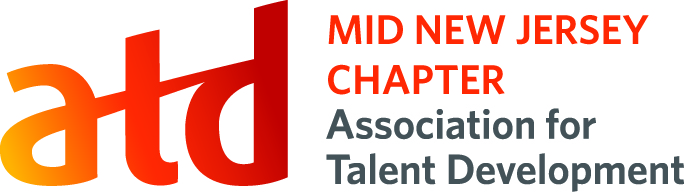 Mid NJ ATD Events in 2018!Please go to our website for registration and more details: www.midnjatd.orgIf you have any questions – contact us at MidNJATD@gmail.comDatesMeeting TitleTopic/ForumTuesday, January 235:30 - 8:30pmLocation: Salt Creek GrilleGeneral Meeting - New Year NetworkingFacilitated Discussion: Let’s talk about L&D Technology!Tuesday, March 65:30 – 8:30pmPrinceton Elks LodgeGeneral Meeting – Trends of the IndustryPanel Discussion + Q&ATuesday: April 171:00 – 6:00pmLocation: Devry UniversityTechnology ShowcaseConferenceWednesday: May 178:30 – 4:00pmLocation: Devry UniversityArticulate Storyline WorkshopTraining WorkshopTuesday: June 125:30 – 8:30 pmLocation: Chauncey CtrClient/Supplier Relationships: Win/Win Strategies that Work!Internal Practitioner & Vendor Presentation + Q&ATuesday, August 125:00 – 8:00 pmLocation: Red Oak GrilleJoint New Jersey ATD Chapters Networking SocialDinner and SocializingSeptember 2018Time: TBDLocation: TBDExperiential Learning Experiences – collaboration with NJODEngaging in Experiential Training ExercisesNovember 2018Time: TBDLocation: TBDTBD?: Trends in Change ManagementPanel Discussion + Q&ASaturday, December 1Time 11:30 am - 1:30 pmLocation: TBDGeneral Meeting – End of the Year CelebrationLunch and Socializing